                           Family Thrive survey                   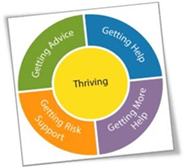 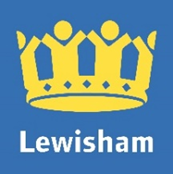 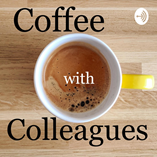 Family Thrive Early Help Coordinators are working in partnership with Lewisham partner agencies to develop relationships with the professionals who work with and support Children, young people and their families.As part of our partnership working we will be continuing to provide ‘coffee with colleagues’ to focus on the following Help build connections and relationships with other professionals within your local areaHave guest speakers Keep you informed of any Family Thrive / early help strategy and local updates and services etc Thinking of the ‘coffee with colleagues’ we would like to hear you voice and thoughts of the following; Please return to the Early Help Coordinators by 5pm 22nd July 2022 to EHCFamilyThrive@Lewisham.gov.uk     Thank you What would you like to gain from the coffee with colleagues sessions?Are there are specific areas you would like to know more on ie Services / programmes / TAF / EHA / voice of child / areas of need / thresholds / specific services etcHow often do you think ‘coffee with colleagues’ should be held?What type of sessions / programmes / workshops and or interventions do you think we should offer parents and carers  Would you be interested in professional practical sessions ie role play of TAF meetings  / making tools and or strategies that have been suggested Would you attend face to face                             YES                                  NO